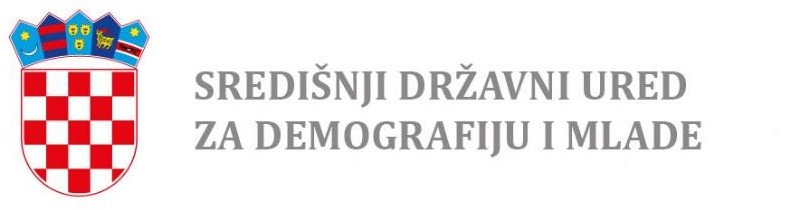 POZIVza prijavu projekatausmjerenih na poboljšanje materijalnih uvjeta u dječjim vrtićima u 2024. godiniUPUTE ZA PRIJAVITELJESiječanj 2024.SADRŽAJRASPODJELA FINANCIJSKIH SREDSTAVA SREDIŠNJEG DRŽAVNOG UREDA ZA DEMOGRAFIJU I MLADESredstva za provođenje Programa osigurana su u Državnom proračunu Republike Hrvatske za 2024. godinu i projekcijama za 2025. i 2026. godinu (Narodne novine 149/23), na razdjelu 037 Središnji državni ured za demografiju i mlade (dalje u tekstu: Središnji državni ured), glava 05, Program 4016 Unaprjeđenje roditeljstva i podrška mladima, aktivnost A934005 Podrška pristupačnosti kulturnih, sportskih i socijalnih usluga u ukupnom iznosu od 3.300.00,00 eura:Za jedinice lokalne samouprave razvr  stane od I. do IV. skupine po indeksu razvijenosti osiguran je iznos od 1.800.000,00 eura.Za jedinice lokalne samouprave razvrstane od V. do VIII. skupine po indeksu razvijenosti osiguran je iznos od 1.500.000,00 eura.Središnji državni ured zadržava pravo nedodjeljivanja ukupnog iznosa predviđenih sredstava, kao i drugačijeg omjera raspodjele sredstava između I.-IV. i V.-VIII. skupine po indeksu razvijenosti.Omjer sufinanciranjaNajviši udio Središnjeg državnog ureda u sufinanciranju prihvatljivih aktivnosti na pojedinom objektu može biti od 50% do 90% prihvatljivih troškova nastalih u provedbenom razdoblju (u skladu s Odlukom o razvrstavanju jedinica lokalne i područne (regionalne) samouprave prema stupnju razvijenosti, Narodne novine 3/24).U postupku odabira, temeljem kriterija i u skladu s raspoloživim sredstvima, jednom prijavitelju na Poziv (u nastavku teksta: Prijavitelj) može se odobriti najveći ukupni iznos sufinanciranja do 33.200,00 eura s PDV-om.Neće se odobriti sufinanciranje aktivnosti čija je ukupna vrijednost na jednom objektu manja  od 15.000,00 eura s PDV-om.U slučaju da Prijavitelj zatraži veći iznos od najviše dopuštenog iznosa koji Središnji državni ured može financirati, prijava se neće razmatrati.PRAVILA ZA PRIJAVU NA POZIVPrijavitelj podnosi prijavu na Poziv (u nastavku teksta: Prijava) na temelju Poziva za prijavu projekata usmjerenih na poboljšanje materijalnih uvjeta u dječjim vrtićima u 2024. (u nastavku teksta: Poziv).Jedan Prijavitelj podnosi jednu Prijavu u kojoj može tražiti sufinanciranje prihvatljivih aktivnosti za jedan objekt dječjeg vrtića.Prijava koja se predlaže za sufinanciranje dobiva naziv „Projekt ulaganja u objekt dječjeg vrtića“ (u nastavku teksta: Projekt).Projekt čine prihvatljive aktivnosti koje se u 2024. provode na jednom objektu dječjeg vrtića, u skladu sa Dodatkom B - Prijavnim obrascem i Dodatkom C - Proračunom projekta.U smislu provedbe Programa, nakon što je donesena Odluka o raspodjeli financijskih sredstava odabranim Projektima, Prijavitelj dobiva naziv „Korisnik”.Prijavitelj je dužan pribaviti svu potrebnu dokumentaciju kojom se dopušta izvođenje planiranih aktivnosti u skladu s nacionalnim propisima, a prije početka aktivnosti za koje su takvi dokumenti potrebni.Korisnik je izravno odgovoran za ishođenje i pripremu dokumentacije te provedbu Projekta u cijelosti.UVJETI PRIHVATLJIVOSTIUvjeti prihvatljivosti odnose se na:Prijavitelja i PartnerstvoTrajanje projektaObjekt i aktivnostiTroškovePrihvatljivi prijavitelji i partneriPrihvatljivi prijavitelji su:jedinice lokalne samouprave i Grad Zagreb, osnivači dječjih vrtića, utvrđeni Planom mreže dječjih vrtića (čl.14. Zakona o predškolskom odgoju i obrazovanju NN 10/97, 107/07, 94/13, 98/19 i 57/22). Prijavitelj mora biti vlasnik objekta u koji se ulaže ili mora imati sporazum/ugovor/odluku o pravu korištenja. Prijavitelj je dužan dostaviti pisanu suglasnost vlasnika nekretnine (u slučaju kada prijavitelj nije vlasnik) na sve zahvate koji će biti predviđeni Projektom.jedinice lokalne samouprave, vlasnici prostora u kojemu se odvija jedina djelatnost dječjeg vrtića na području te jedinice lokalne samouprave te koje ovim ulaganjem povećavaju vrijednost vlastite imovine jedinice lokalne samouprave.Prijavitelj će se smatrati neprihvatljivim u slučajevima kada Središnji državni ured ima saznanja da  je:zbog neispunjena ugovorne obveze prema ranije sklopljenim Ugovorima dužan vratiti sredstva dobivena od Središnjeg državnog ureda ili mu je naplaćeno jamstvo za izvršenje ugovornih obveza;dostavio netočne informacije zatražene od Središnjeg državnog uredapokušao doći do povjerljivih informacija ili pokušao utjecati na Povjerenstvo za procjenu i odabir projekata ili na službenike Središnjeg državnog ureda u postupku odabiraPrijavitelj može djelovati samostalno ili uz partnere.PartneriPartneri Prijavitelja mogu biti pravni subjekti čiji je osnivač Prijavitelj i u njegovom su većinskom vlasništvu kao i druga tijela javne vlasti čija aktivnost na realizaciji Projekta doprinosi ciljevima Programa.Trajanje projektaPrihvatljivo razdoblje za provedbu aktivnosti je od 1. siječnja do 30. rujna 2024.Ugovori s izvoditeljima radova/usluga moraju biti ugovoreni u proračunskoj godini za koju    su sredstva za sufinanciranje Projekta odobrena. Projekt u trenutku podnošenja projektnog prijedloga ne smije biti fizički niti financijski završen.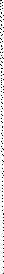 Obzirom na mogućnost korištenja sredstava Središnjeg državnog ureda, sredstva sufinanciranja mogu se koristiti samo u 2024. Rok za dostavu Zahtjeva za isplatu sredstava, za udjel sufinanciranja  Središnjeg državnog ureda je najkasnije do 15. listopada 2024.Korisnik je dužan Projekt završiti do roka za dostavu Završnog izvješća. Rok za dostavu Završnog izvješća definirati će se odredbama ugovora s Korisnikom.Ukoliko Korisnik Završno izvješće ne dostavi u roku, Središnji državni ured će pokrenuti postupak  za povratom sredstava.Prihvatljivi objekti i aktivnostiPrihvatljivi objektiPrihvatljivi su objekti dječjih vrtića čiji su osnivači jedinice lokalne samouprave na kojima se provode prihvatljive aktivnosti u provedbenom razdoblju i objekti u vlasništvu jedinica lokalne samouprave u kojima se odvija jedina djelatnost dječjeg vrtića na području JLS-a. Projekt se u potpunosti provodi na teritoriju Republike Hrvatske. Ukoliko se radi o novom objektu dječjeg vrtića koji će tek započeti s radom potrebno je uz Prijavu dostaviti Akt o osnivanju koji donosi osnivač sukladno odredbama Zakona o ustanovama kao i Rješenje o početku obavljanja djelatnosti dječjeg vrtića koje donosi Županijski odnosno gradski ured Grada Zagreba nadležan za poslove odgoja i obrazovanja.Prihvatljive aktivnostiOpremanje igrališta dječjih vrtića fiksnom opremom, uređenje okoliša dječjih vrtića i uređenje postojećih vanjskih terena dječjih vrtića.Neprihvatljive aktivnostiizrada projektne dokumentacije,izgradnja/nastavak izgradnje ili nadogradnja objekata,sanacija, rekonstrukcija, adaptacija objekata ili dijela objekata,opremanje objekta mobilnim namještajem i opremomotkup zemljištaaktivnost koja ugrožava okoliš i potiče odbijanje određenih društvenih ili  etničkih skupina.Neprihvatljive su i sve aktivnosti koje nisu navedene u popisu prihavtljivih aktivnosti te aktivnosti koje su u suprotnosti s važećim zakonima Republike Hrvatske.Prihvatljivi i neprihvatljivi troškoviPrilikom dodjele sufinanciranja u obzir se mogu uzeti samo troškovi za koje se utvrdi da su prihvatljivi. Troškovi projekta iskazuju se u Dodatku C – Proračun projekta (u nastavku teksta: Proračun Projekta) koji predstavlja procjenu troškova i gornju granicu za prihvatljive troškove. Podaci navedeni u Proračunu Projekta trebaju odgovarati podacima navedenim u Prijavnom obrascu.Prihvatljivim se smatraju troškovi koji su:neophodni za provođenje Projekta, odgovaraju uvjetima Ugovora i u skladu su s principima dobrog financijskog upravljanja u odnosu na isplativost troškova,nastali tijekom provedbe projekta od strane izvoditelja radova/usluga, na temelju sklopljenih važećih ugovora s Korisnikom ili njegovim partnerom i u skladu s tehničkom dokumentacijom i troškovnikom radova,dostavljeni po situacijama/računima za stvarno izvedene radove/uslugePrihvatljivi troškovi su:trošak izvođenja radova/uslugatrošak nabave i ugradnje opremetrošak PDV-a za koji Prijavitelj nema mogućnost povrata Trošak izvođenja radova i usluga čine ukupni izravni troškovi koji nastaju provedbom prihvatljivih  aktivnosti na Projektu i u skladu su s Proračunom Projekta. Prema ovom Programu prihvatljiv je i trošak nabave i ugradnje opreme za koju je projektirano fiksno       mjesto ugradbe.Proračun Projekta podijeljen je u dva dijela:specifikacija prihvatljivih troškova prikaz strukture sufinanciranja (Središnji državni ured, Prijavitelj, Drugi izvori).Specifikacija prihvatljivih troškova treba biti u cijelosti popunjena, odnosno         predviđeni troškovi trebaju biti detaljno specificirani: radovi po vrstama (zemljani, betonski, zidarski itd.),  usluge po vrstama (nadzor, ugradnja itd.), vrsta opreme itd. Specifikacija koja neće sadržavati razrađene prihvatljive troškove smatrat će se nepotpunom.Središnji državni ured u okviru svog udjela sufinancira troškove nastale na Projektu najranije od 1. siječnja 2024. godine.Ukoliko se u procesu provjere Projekta iskaže potreba za provjerom iznosa troškova, Središnji državni ured može tražiti pojašnjenje te uvesti određena ograničenja. Ako je potrebno, Središnji državni ured ispravlja predloženi Proračun projekta, uklanjajući neprihvatljive troškove, pri čemu može prethodno od Prijavitelja zatražiti dostavljanje dodatnih podataka kako bi se opravdala prihvatljivost izdataka. Ako Prijavitelj ne dostavi zadovoljavajuće podatke, ili ih ne dostavi u za to ostavljenom roku, isti se smatraju neprihvatljivima i uklanjaju iz Proračuna. Moguće promjene Proračuna Projekta ne smiju voditi povećanju traženog iznosa sufinanciranja od strane Središnjeg državnog ureda te je stoga u interesu Prijavitelja prikazati stvaran izračun troškova.Neprihvatljivi troškovidugovi ili naknade za gubitke ili dugovanjadugovanja za kamate i rate odobrenih kreditakupnja zemljišta ili zgradegubitci na tečajnim razlikamakupnja rabljene opreme nadoknadiv PDV tj. porez na dodanu vrijednost za koji prijavitelj/korisnik ima pravo ostvariti odbitakNakon potpisa Ugovora o sufinanciranju Korisnik dostavlja potpisan i pečatom ovjeren Dodatak D - Izjavu         o nepostojanju dvostrukog financiranja propisan od strane Središnjeg državnog ureda kojim odgovorna osoba Korisnika izjavljuje da aktivnosti  uključene u Projekt i troškovi vezani uz iste ne podliježu dvostrukom financiranju iz drugih projekata, programa ili sustava financiranja iz javnih sredstava državnog proračuna i/ili proračuna Europske unije (u nastavku teksta: Drugi izvor).Ukoliko u financiranju Projekta sudjeluje i Drugi izvor potrebno ga je navesti u Proračunu Projekta.Dopušteni udjel Korisnika u sufinanciranju ProjektaDopušteni udjel Korisnika u sufinanciranju Projekta je novčani udjel iz bilo kojeg izvora, osim iz  Drugog izvora i od ugovornog izvoditelja.Ukoliko je Prijavitelj u Proračunu Projekta naveo i Drugi izvor, Središnji državni ured će prihvatiti ukupni iznos Proračuna Projekta. Drugi izvor financiranja uzima se samo kao informacija, a omjer sufinanciranja između Središnjeg državnog ureda i Korisnika utvrđuje se u odnosu na Proračun Projekta umanjen za iznos financiranja iz Drugog izvora.U slučaju da Prijavitelj ne prijavi Drugi izvor, a Središnji državni ured naknadno utvrdi njegovo postojanje, umanjit će ukupni iznos Projekta za iznos sufinanciran iz Drugog izvora.U slučaju da Prijavitelj zatraži veći iznos od najviše dopuštenog iznosa koji Središnji državni ured može financirati, prijava se neće razmatrati.POSTUPAK PODNOŠENJA PRIJAVE2.2.1. Obrazac prijavePrijavitelj mora koristiti obrasce priložene uz ove upute (Dodatak A - Kontrolni obrazac, Dodatak B - Prijavni obrazac, Dodatak C (I. i II. dio) - Proračun Projekta) te se držati formata obrazaca i u cijelosti ih popuniti.Prijava treba biti popunjena na hrvatskom jeziku, precizno i što jasnije tako da može biti pravilno vrednovana. Prijavitelj treba navesti dovoljno detalja kako bi Prijava bila jasna.Središnji državni ured će pojašnjenje zatražiti samo u slučajevima kad dostupne informacije nisu  jasne i ne omogućuju Središnjem državnom uredu donošenje objektivnih odluka.2.2.2. Podnošenje PrijavePrijava se šalje u zatvorenoj omotnici koja na vanjskoj strani mora sadržavati puni naziv i adresu Prijavitelja, preporučenom pošiljkom ili dostavom u pisarnicu Središnjeg državnog ureda, obavezno uz naznaku: Središnji državni ured za demografiju i mladeTrg Nevenke Topalušić 110 000 Zagrebs naznakom NE OTVARATI,Poziv za prijavu projekata usmjerenih na poboljšanje  materijalnih uvjeta u dječjim vrtićima u 2024. godini 2.2.3. Rok za podnošenje PrijaveRok za podnošenje prijava je trideset (30) dana od dana objavljivanja Poziva na mrežnoj stranici Središnjeg državnog ureda, odnosno do 21. veljače 2024. godine.Valjanim Prijavama smatrat će se Prijave dostavljane u pisarnicu Središnjeg državnog ureda do 16:00 sati navedenog dana, odnosno preporučene pošiljke s poštanskim štambiljem zaključno s navedenim datumom.2.2.4. Dodatne informacijeSva pitanja vezana uz Poziv mogu se postaviti isključivo elektroničkim putem, slanjem upita na sljedeću adresu elektronske pošte: programi_projekti@demografijaimladi.hrPitanja se mogu postaviti najkasnije do 6. veljače 2024. godine. Središnji državni ured nema obveze odgovarati na pitanja postavljena nakon ovog datuma.Odgovori na pojedinačne upite bit će poslani najkasnije 7 dana prije isteka roka za podnošenje prijava izravno na adrese onih koji su pitanja postavili. Odgovori na postavljena pitanja bit će objavljeni na mrežnim stranicama Središnjeg državnog ureda. U svrhu osiguranja ravnopravnosti svih potencijalnih prijavitelja, Središnji državni ured ne može davati prethodna mišljenja o prihvatljivosti prijavitelja, partnera, aktivnosti ili troškova navedenih u prijavi.Poziv s prilozima (Dodatak A, Dodatak B, Dodatak C) i Upute za prijavitelje dostupni su na mrežnoj stranici Središnjeg državnog ureda : https://demografijaimladi.gov.hr/javni-pozivi/javni-pozivi-iz-podrucja-predskolskog-odgoja-i-obrazovanja/5924 pod  nazivom Poziv za prijavu projekata usmjerenih na poboljšanje materijalnih uvjeta u dječjim vrtićima u 2024. godini.OCJENA I ODABIR PROJEKATAZa provedbu natječajnog postupka Središnji državni ured će osnovati Povjerenstvo za otvaranje prijava i provjeru propisanih uvjeta (dalje u tekstu: Povjerenstvo). Povjerenstvo će raditi po Poslovniku Povjerenstva. Članove Povjerenstva imenuje čelnik Središnjeg državnog ureda posebnom Odlukom. Sve prijave koje zadovoljavaju administrativnu provjeru bit će ocjenjene od strane Povjerenstva za  procjenu i odabir projekata. Povjerenstvo osniva čelnik Središnjeg državnog ureda posebnom Odlukom.2.3.1. OTVARANJE PRIJAVA I ADMINISTRATIVNA PROVJERAPo zaprimanju prijava obavlja se provjera administrativne usklađenosti i prihvatljivosti koja obuhvaća utvrđivanje kompletnosti i prihvatljivosti prijava s obzirom na propisane uvjete Poziva i to:Pravodobnost Prijave: Prijava koja nije dostavljena u roku bit će odbačena.Kompletnost Prijave: Prijava koja nije dostavljena u skladu s uvjetima iz Dodatka A. (nisu dostavljeni svi prilozi) bit će odbačena.Prihvatljivost Prijave: Prijava koja ne udovoljava traženim uvjetima prihvatljivosti iz točke2.1. bit će odbačena.Prijava koja sadrži nepotpuno ispunjene obrasce, ukoliko se radi o važnom podatku, bit će odbačena.  Ukoliko se radi o manjim nejasnoćama, Središnji državni ured ima pravo zatražiti dopune i pojašnjenja.U slučaju da Prijavitelj podnese više od jedne Prijave, u daljnju proceduru uputit će se prva Prijava prema redoslijedu otvaranja.Prijava koja udovoljava uvjetima prihvatljivosti upućuje se u postupak ocjenjivanja u skladu s procedurama propisanim ovim Uputama.OCJENA KVALITETE PRIJAVA I ODABIR PROJEKATA Ocjena kvalitete Prijava je u nadležnosti Povjerenstva.Povjerenstvo u postupku ocjene kvalitete svakoj Prijavi dodjeljuje bodove u skladu s utvrđenim kriterijima (najviše 115 bodova).Boduje se Prijavitelj s obzirom na stupanj razvijenosti (sukladno Odluci o razvrstavanju jedinica lokalne i područne samouprave prema stupnju razvijenosti, Narodne novine, broj: 3/24), financijska sposobnost prijavitelja; dostatnost prihoda  i stabilnost izvora financiranja i mogućnost osiguranja većeg vlastitog udjela sufinanciranja od minimuma u provedbi projekta (najviše 10 bodova), trend broja živorođene djece zadnjih 5 godina prema podacima DZS-a (najviše 10 bodova),  postotak upisane djece u dječje vrtiće na području grada/općine na dan objave Poziva/ broj živorođene djece u dobi od 1 do 6.5 godina na istom području (najviše 35 bodova), jedinice lokalne samouprave koje u 2022. i 2023. godini nisu dobile sredstva od Središnjeg državnog ureda po Pozivu za poboljšanje materijalnih uvjeta u dječjim vrtićima (najviše 5 bodova) te svaki Projekt pojedinačno obzírom na opravdanost; važnost s obzirom na ciljeve i prioritete Poziva i postojeće stanje (najviše 20 bodova).Odabir projekataNakon provedenog postupka procjene Povjerenstvo sastavlja Listu Prijava za odabir, vodeći računa o raspoloživosti sredstava Programa i priprema Izvješće o procjeni - Prijedlog za odabir projekata u  kojemu predlaže sufinanciranje projekata u 2024. Ako iznos ukupno prijavljenih projekata koji udovoljavaju uvjetima Poziva premašuje iznos Poziva, odobreni će biti projekti prema najvišem broju bodova čiji zatraženi iznos zajedno ne premašuje ukupni planirani iznos Poziva. Ako dva ili više projektnih prijedloga imaju isti broj bodova, a samo jedan može biti financiran obzirom na raspoloživa sredstva, odabire se onaj koji ima veći broj bodova na kriteriju 4. U slučaju da navedeni projektnih prijedlozi na kriteriju 4. imaju isti broj bodova, odabire se onaj koji ima višu stopu broja živorođene djece u zadnjih 5 godina.Prijava koja se predlaže za sufinanciranje dobiva naziv Projekt ulaganja u objekte dječjih vrtića (u nastavku teksta: Projekt).Na prijedlog Povjerenstva čelnik Središnjeg državnog ureda donosi Odluku o raspodjeli financijskih       sredstava odabranim Projektima.Dodijeljena sredstva sufinanciranja mogu biti jednaka ili manja od traženih u Prijavnom obrascu. Dodijeljeno sufinanciranje je najviši ukupni iznos sredstava kojim će Središnji državni ured sufinancirati Korisniku Projekt u 2024.Na temelju Odluke o raspodjeli financijskih sredstava s Korisnicima će se sklopiti Ugovor o sufinanciranju (u nastavku teksta: Ugovor).OBAVIJESTI O ODABIRU PROJEKATALista odobrenih Projekata bit će objavljena na službenoj mrežnoj stranici Središnjeg državnog ureda: https://demografijaimladi.gov.hr/Korisnici će biti i pisano obaviješteni o odabiru.DOSTAVA DOKUMENTACIJE ZA ODABRANE PROJEKTE Sastavni dio Ugovora je Bjanko zadužnica, ovjerena kod javnog bilježnika, kao jamstvo za dobro izvršenje Ugovora i na iznos koji osigurava iznos sufinanciranja uvećan za 5%Uz Zahtjev za isplatu sredstava i završno izvješće potrebno je dostaviti Financijski plan projekta (obrazac FPP)UVJETI ZA PROVEDBU PROJEKTAUkupni iznos sufinanciranjaOdobreni iznos sufinanciranja navodi se u Ugovoru i predstavlja najviši iznos kojim Središnji državni ured može sufinancirati Projekt. Na temelju njega i provedenog postupka nabave Korisnik će izraditi Financijski plan projekta kojim će se odrediti omjer sufinanciranja između Središnjeg državnog ureda i Korisnika u realizaciji Projekta, pri čemu postotak sufinanciranja Središnjeg državnog ureda ne može biti veći od traženog iznosa izraženog u postotku u Proračunu projekta i Prijavnom obrascu.Konačni iznos sufinanciranja utvrdit će se po ispostavi posljednjeg Zahtjeva za isplatu sredstava za  izvedene radove/usluge u tekućoj proračunskoj godini.U slučaju kada je konačna vrijednost Projekta manja od utvrđene u Financijskom planu projekta, postotak sufinanciranja Središnjeg državnog ureda ne može biti veći od traženog u Prijavnom obrascu.Propust u postizanju ciljevaUkoliko Korisnik ne provede Projekt u skladu s Ugovorom, Središnji državni ured zadržava pravo obustave isplata i/ili raskid Ugovora.Ako Korisnik tijekom provedbe Projekta ne ispunjava uvjete iz Ugovora, udjel Središnjeg državnog ureda može biti smanjen i/ili Središnji državni ured može zatražiti cjelokupni ili djelomični povrat već isplaćenih sredstava ili naplatu bjanko zadužnice.Dopune i izmjene UgovoraSve dopune ili izmjene Ugovora moraju se provesti kao Pisani dodatci Ugovoru.Provedbeni ugovoriUkoliko provedba Projekta zahtijeva od Korisnika sklapanje Ugovora o nabavi, postupak nabave mora se obaviti u skladu s važećim Zakonom o javnoj nabavi i pravilima o transparentnosti i jednakom odnosu prema svim potencijalnim ugovarateljima, pri čemu se treba izbjegavati sukob interesa.NabavaKorisnik je obvezan provesti postupak nabave u skladu s važećim zakonskim propisima iz područja  javne nabave u trenutku pokretanja postupka nabave.Nakon provedenog postupka nabave Korisnik dostavlja Središnjem državnom uredu potpisan i pečatom ovjeren Dodatak E - Izjava da su svi postupci nabave za Projekt provedeni u skladu s važećim zakonskim propisima iz područja javne nabave.Ukoliko nadležna tijela utvrde nepravilnost u postupku nabave, Središnji državni ured će od Korisnika zatražiti povrat dobivenih sredstava, a ukoliko Korisnik ne udovolji tom zahtjevu, Središnji državni ured će aktivirati zadužnicu.Dodatne informacijeU svakome trenutku provedbe Projekta Središnji državni ured može zatražiti dodatne informacije od Korisnika. Također, Korisnik može zatražiti od Središnjeg državnog ureda dodatna pojašnjenja o provedbi Projekta.IzvješćaSva izvješća moraju biti na hrvatskom jeziku. Uz Zahtjev za isplatu sredstava, pored obračunske dokumentacije, Korisnik je obvezan dostaviti popunjene i ovjerene obrasce Periodičnog/Završnog izvješća o provedbi projekta i Financijski plan projekta (obrazac FPP).Periodično izvješće se dostavlja u slobodnoj formi, a završno izvješće u propisanom obrascu Središnjeg državnog ureda.Po završetku Projekta Korisnik je obvezan dostaviti Završno izvješće o provedenom Projektu i pravdati prihvatljive troškove, u skladu sa uputama Središnjeg državnog ureda. Rok za dostavu Završnog izvješća definirati će se odredbama ugovora s Korisnikom.PlaćanjeNakon što su ispunjeni uvjeti iz Ugovora, Središnji državni ured obavlja plaćanje na račun Korisnika  prema dostavljenom Zahtjevu za isplatu sredstava. Uz svaki Zahtjev za isplatu sredstava Korisnik je obavezan dostaviti dokaznu dokumentaciju koja će biti propisana Ugovorom.Nadzor i kontrolaSredišnji državni ured vrši nadzor nad provedbom Projekta, a ako tako procijeni, može provoditi i ad hoc provjere. Korisnik je obvezan provoditi detaljni nadzor te osigurati stručni nadzor, u skladu  s važećim zakonskim propisima iz područja graditeljstva. Korisnik je dužan omogućiti predstavnicima Središnjeg državnog ureda uvid u svu dokumentaciju vezanu uz provođenje Projekta kao i kontrolu Projekta na terenu.Odgovornost za provedbu Projekta u cijelosti snosi Korisnik.POPIS PRIVITAKA:Prilog 1: Dodatak A – Kontrolni obrazacPrilog 2: Dodatak B – Prijavni obrazacPrilog 3: Dodatak C – Proračun projekta Udio sufinanciranja Središnjeg državnog ureda od 50% do 90% prihvatljivih troškova nastalih u provedbenom razdobljuPrijavitelji JLS iz I. skupine- do 90%Udio sufinanciranja Središnjeg državnog ureda od 50% do 90% prihvatljivih troškova nastalih u provedbenom razdobljuPrijavitelji JLS iz II. skupine- do 80%Udio sufinanciranja Središnjeg državnog ureda od 50% do 90% prihvatljivih troškova nastalih u provedbenom razdobljuPrijavitelji JLS iz III. skupine- do 80%Udio sufinanciranja Središnjeg državnog ureda od 50% do 90% prihvatljivih troškova nastalih u provedbenom razdobljuPrijavitelji JLS iz IV. skupine- do 70%Udio sufinanciranja Središnjeg državnog ureda od 50% do 90% prihvatljivih troškova nastalih u provedbenom razdobljuPrijavitelji JLS iz V. skupine- do 70%Udio sufinanciranja Središnjeg državnog ureda od 50% do 90% prihvatljivih troškova nastalih u provedbenom razdobljuPrijavitelji JLS iz VI. skupine- do 60%Udio sufinanciranja Središnjeg državnog ureda od 50% do 90% prihvatljivih troškova nastalih u provedbenom razdobljuPrijavitelji JLS iz VII. skupine- do 60%Udio sufinanciranja Središnjeg državnog ureda od 50% do 90% prihvatljivih troškova nastalih u provedbenom razdobljuPrijavitelji JLS iz VIII. skupine- do 50%Kriterij odabiraBroj bodova / najviši broj bodova1. Prostorno gospodarska određenost (sukladno Odluci o razvrstavanju jedinica lokalne i područne samouprave prema stupnju razvijenosti, Narodne novine 3/24); najviše 35 bodova2. Financijska sposobnost prijavitelja (dostatnost prihoda i stabilnost izvora financiranja i mogućnost osiguranja većeg vlastitog udjela sufinanciranja od minimuma u provedbi projekta)najviše 10 bodova3. Trend broja živorođene djece u zadnjih 5 godina prema podacima DZS-a za svaki grad/općinu (prosjek rasta broja živorođene djece 2018.-2022.)najviše 10 bodova4.  Postotak upisane djece u sve dječje vrtiće (bez obzira tko je osnivač) na području grada/općine na dan objave Poziva/ broj živorođene djece u dobi od 1 do 6.5 godina na istom području (broj djece jasličke i vrtićke dobi u općini ili gradu izračunava se prema podacima Državnog zavoda za statistiku iz publikacije Gradovi u statistici Broj živorođene djece na način da se zbraja broj živorođene djece za općinu ili grad rođene 2022., 2021., 2020., 2019., 2018., 2017.najviše 35 bodova5.  Opravdanost Važnost s obzirom na ciljeve i prioritete      Poziva; Postojeće stanjenajviše 20 bodova6. Jedinice lokalne samouprave koje u 2022. i 2023. godini nisu dobile sredstva od Središnjeg državnog ureda  po Pozivu za poboljšanje materijalnih uvjeta u dječjim vrtićima 5 bodova